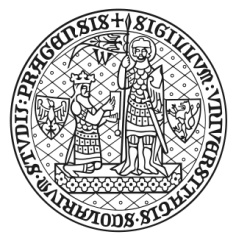 Ž á d o s t  o poskytnutí příspěvku zaměstnavatele ze sociálního fondu na:penzijní připojištění se státním příspěvkem (zák. č.42/1994 Sb.),soukromé životní pojištění (zák. č. 37/2004 Sb.).Jméno a příjmení, titul:  Datum narození:  Pracoviště:  Datum začátku pracovního poměru na FSV UK:   Požadovaná výše příspěvku:     na           penzijní připojištění               x)  soukromé životní pojištění    x)Název penzijního fondu/pojišťovny:    x)Kontaktní adresa penzijního fondu/pojišťovny:   x)..................................................................................................................................................................Číslo účtu / Kód banky:   /  Konstantní symbol    Variabilní symbol     Specifický symbol    Bankovní spojení, na které má zaměstnavatel zasílat příspěvek: Podpisem této žádosti prohlašuji, že souhlasím s tím, aby zaměstnavatel shromažďoval výše uvedené údaje k účelům přiznání a poskytnutí příspěvku na penzijní připojištění a soukromé životní pojištění a nakládal s nimi nebo je jinak zpracovával k týmž účelům v souladu se zák. č. 101/2000 Sb., o ochraně osobních údajů, ve znění pozdějších předpisů.Datum:                           Podpis zaměstnance: ........................................................K žádosti doložte:Kopii smlouvy o penzijním připojištění se státním příspěvkem příp. o soukromém životním pojištění.	Důležitá upozornění:Zaměstnanec je povinen:jakékoliv změny z výše uvedených údajů oznámit zaměstnavateli nejpozději do 8 dnů. oznámit penzijnímu fondu/pojišťovně, že zaměstnavatel bude přispívat na penzijní připojištění, příp. na soukromé životní pojištění.x) NEHODÍCÍ SE ŠKRTNĚTE	Vyjádření personálního referátu:  	 splňuje od      /   nesplňuje x)Souhlas tajemníka fakulty s výplatou příspěvku v požadované výši:   